Cellule animal et végétaleScienceDaniel BlaisNathan Turcotte 02Esv25 JanvierObservation                                     Si on a Microscope on va parler de celluleInterrogation                   quelle est la différence Entre une cellule végétal et animalHypothèse           Je suppose que la cellule animal est ronde et la cellule végétal a as le noyaux au centreExpérimantation            matériel                  .cellule       .microscopeManipulation                                       1)observer les cellules a l’aide du microscop2)identifier les cellule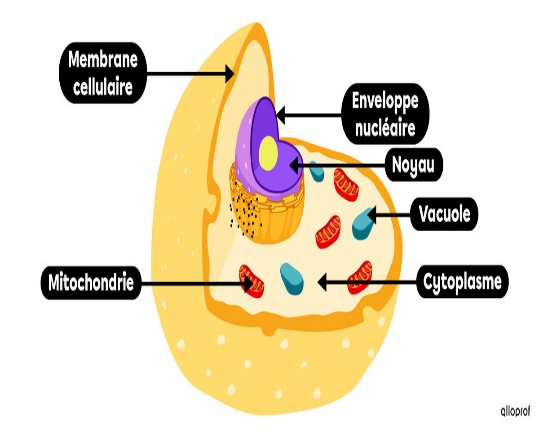 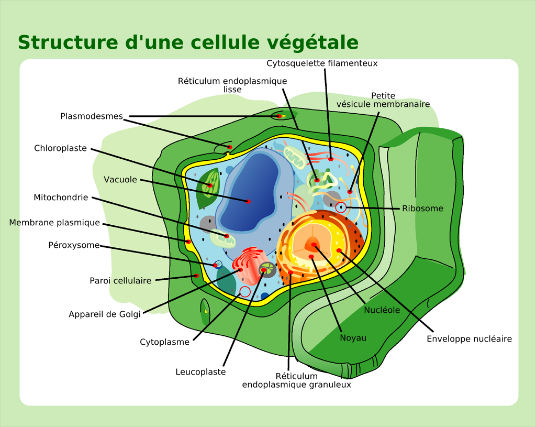 A) noyaux=B)cytoplasmeC)membrane cellulairD) noyauxE)cytoplasmeF)cloroplasteG)membrane cellulairH)membrane nuclairÉxercice                               1- à l’aide de quel appareil peut-on observer des cellules ?Microscope2- Quelle est la plus petite unité de vie du vivant ?Cellule3- donne deux structures cellulaire que l’on ne retrouve que chez les cellules végétal ?Chloroplaste4- qu'est-est-ce qu’un tissu ?Cellule5- quelle caractéristique te permet de croir que les échantillons viennent du vivant ?Ils ont des cellules vivantes6- qu'est-ce qu’un organe ?TissuDiscussion résultat                  D’après mes résultat, l’inconnu #1 est animal parce que il est rond et le noyaux est au milieu. L’inconnus 2 est végétal car il est pas rond mais carré et le noyaux n’est pas au centreConclusion                                                 Mon hypotèse est vraiPuisque le plus petite unité de vie est la cellule.